Lacock Primary School – Year 3/4 Beech Class. Growing and Changing (PSHE)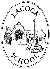 Lacock Primary School – Year 3/4 Beech Class. Growing and Changing (PSHE)Lacock Primary School – Year 3/4 Beech Class. Growing and Changing (PSHE)Lacock Primary School – Year 3/4 Beech Class. Growing and Changing (PSHE)Important Vocabulary Important Vocabulary Include here images/pictures/maps/diagrams  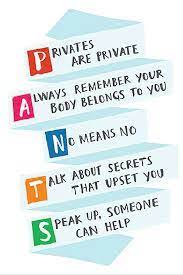 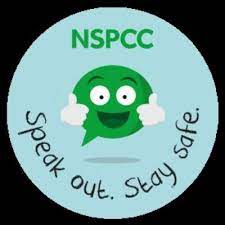 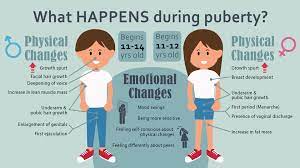 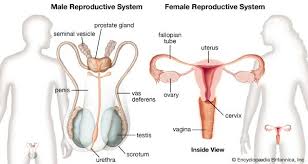 Key Skills RelationshipsA connection between peopleInclude here images/pictures/maps/diagrams  Identifying different types of relationships and how to have positive relationships.To understand what is meant by ‘body space’ and when it is appropriate or inappropriate to allow people into our body space.To understand the differences between a secret and a surprise.To understand and explain what happens during puberty, in particular in girls. To learn some basic first aid. Body spacePersonal space Space that belongs to you as a person – people hugging you or kissing you is coming into your body space / personal person.Include here images/pictures/maps/diagrams  Identifying different types of relationships and how to have positive relationships.To understand what is meant by ‘body space’ and when it is appropriate or inappropriate to allow people into our body space.To understand the differences between a secret and a surprise.To understand and explain what happens during puberty, in particular in girls. To learn some basic first aid. strategiesA plan, method or series of action to perform a particular goal – what is your strategy for winning the game?Include here images/pictures/maps/diagrams  Additional facts / skills learnt PANTS ruleTeaches you that your body belong you and you have the right to say no.Include here images/pictures/maps/diagrams  NSPCCAn organisation set up to protect children and keep them safe.Include here images/pictures/maps/diagrams  Secret Something that is hidden on purpose, something only known to a few people.Include here images/pictures/maps/diagrams  SurpriseSomething that happens that is not expected.Include here images/pictures/maps/diagrams  PubertyThe stage or age at which a person experiences the maturation of the reproductive systemInclude here images/pictures/maps/diagrams  Periods Something that happens monthly to girls and women. It is how the body gets ready for a baby one day. Include here images/pictures/maps/diagrams  What I should already know: 	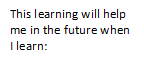 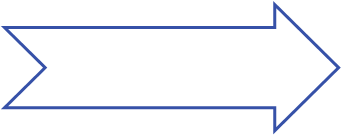 What I should already know: 	What I should already know: 	What I should already know: 	